Spett.le A.S.D. CENTRO KARATE SHOTOKAN KENYU KAI – Foligno Oggetto: autodichiarazione* consapevole delle conseguenze penali previste in caso di dichiarazioni (art.495 c.p.) dichiara sotto la propria responsabilità che negli ultimi 14 giorni:  non è stato sottoposto alla misura della quarantena ovvero di non essere risultato positivo al Covid-19;  non è stato sottoposto a sorveglianza sanitaria e ad isolamento fiduciario;  non ha avuto contatto con soggetti risultati positivi al Covid-19;non ha avuto contatto stretto (casa, ufficio, lavoro, scuola…) con una o più persone con febbre e/o sintomi respiratori; non è rientrato in Italia da Nazioni estere o da Regioni Italiane, così come Provincie o Capoluoghi di Provincia soggette a restrizioni da parte delle Autorità competenti;non ha avuto contatti stretti con persone rientrare in Italia da Nazioni estere o da Regioni, Provincie o Capoluoghi di Provincia Italiane, soggette a restrizioni da parte delle Autorità competenti che non presenta uno dei seguenti sintomi:febbre e/o dolori muscolari diffusi;sintomi delle alte e basse vie respiratorie: tosse, mal di gola, difficoltà respiratorie;sintomi gastrointestinali (diarrea, nausea, ecc.);disturbi della percezione di odori e gusti (anosmia, disgeusia); dichiara inoltre:di aver preso visione dei contenuti del vostro Manuale Operativo in termini di contrasto alla infezione da virus SARS CoV-2;                                 di segnalare immediatamente qualsiasi variazione delle proprie condizioni di salute, presentando una nuova autodichiarazione;  di prestare il proprio consenso al trattamento dei dati personali contenuti nella presente dichiarazione #  In caso di minore la firma dovrà essere apposta dall’esercente la patria potestà.# le informazioni di cui sopra saranno trattate in conformità al Regolamento n, 679/2016/UE (Regolamento generale sulla protezione dei dati personali) per le finalità di prevenzione da COVID 19 di cui all’informativa resa ai sensi dell’art. 13 del predetto Regolamento. La presente autodichiarazione verrà conservata nel fascicolo personale dell’Associato per l’anno sportivo 2020/2021.* l’autodichiarazione va ripresentata dopo ogni assenza per motivi di salute. In caso di assenza per COVID-19 va ripresentata con la certificazione medica che autorizzi la ripresa    dell’attività sportiva. Pag.1Informativa per il trattamento dati in conseguenza dell’emergenza Covid-19 ai sensi e per gli effetti di cui all’articolo 13 del Regolamento (UE) 2016/679 (GDPR) La presente informativa resa ai sensi dell’art. 13 GDPR riguarda il trattamento dei dati personali, anche particolari (c.d. sensibili), che si rende necessario per tutti coloro (Interessati al trattamento) che, a qualsiasi titolo (atleti, accompagnatori, insegnanti tecnici, consulenti, visitatori etc.), accedono ai locali e pertinenze dell’ASD CENTRO KARATE SHOTOKAN KENYU KAI - FOLIGNO, in seguito all’adozione di specifiche misure a tutela della salute PER PREVENIRE la diffusione del Virus Covid-19. Il TITOLARE del TRATTAMENTO, ai sensi degli artt. 4 e 24 del Reg. UE 2016/679, è Massimo Pizzoni, Legale Rappresentante dell’ASD CENTRO KARATE SHOTOKAN KENYU KAI - FOLIGNO, con sede in Foligno, Via Raffaello Sanzio n. 29, che potrà essere contattato alla seguente e-mail: info@karatefoligno.it. La TIPOLOGIA di DATI TRATTATI oggetto della presente informativa è la seguente: nome e cognome, residenza o domicilio, data e luogo di nascita dell’Interessato; dati attinenti al suo stato di salute, compresa la misurazione della temperatura corporea (c.d. febbre); dati attinenti all’eventuale stato di quarantena dell’Interessato; dati attinenti ai suoi contatti stretti ad alto rischio di esposizione a Covid-19, negli ultimi 14 giorni, con soggetti sospetti o risultati positivi al Covid-19. La FINALITÀ del TRATTAMENTO è costituita dalla necessità di tutelare la salute e prevenire il contagio da Covid-19. In particolare, ai fini di prevenzione, il collaboratore e/o tecnico incaricato ed istruito assumerà le informazioni suddette e misurerà, mediante appositi strumenti, la temperatura corporea (c.d. febbre) dell’Interessato. In merito alla NATURA del CONFERIMENTO dei dati si comunica che lo stesso è obbligatorio, giacché il rifiuto comporterà l’impossibilità per l’Interessato di accedere in palestra. Per quanto concerne i DESTINATARI o le CATEGORIE di DESTINATARI dei DATI, si comunica che i dati personali trattati saranno comunicati a soggetti debitamente istruiti sia qualora operino ai sensi dell’art. 29 o dell’art. 28 GDPR, sia qualora si configurino quali autonomi titolari del trattamento. Nello specifico: segreteria o Presidenza, che si occupa della gestione dell’atleta e degli Insegnanti tecnici. Con riferimento alla misurazione della temperatura corporea ed alla salute dell’Interessato, il Titolare non effettua alcuna registrazione del dato. L’identificazione dell’Interessato, i dati sulla salute e la registrazione del superamento della soglia di temperatura potrebbero avvenire solo qualora fosse necessario documentare le ragioni che hanno impedito l’accesso. In tal caso, l’interessato sarà informato della circostanza. Salvo quanto sopra, i dati personali non saranno oggetto di diffusione, né di comunicazione a terzi, se non in ragione delle specifiche previsioni normative (es. in caso di richiesta da parte dell’Autorità sanitaria per la ricostruzione della filiera degli eventuali contatti stretti di un operatore sportivo risultato positivo al Covid-19). I dati saranno trattati per il tempo strettamente necessario a perseguire la citata finalità di prevenzione dal contagio da Covid-19 e conservati non oltre il termine dello stato d’emergenza stabilito dalla legge. Per quanto concerne la possibilità di TRASFERIMENTO DATI verso un PAESE EXTRA UE, si comunica che i dati personali non saranno trasferiti in Paesi fuori dall’Unione Europea. L’Interessato potrà far valere i DIRITTI di cui agli artt. 15 e seg. GDPR, rivolgendosi direttamente al Titolare o al DPO/RPD (se nominato) ai contatti sopra riportati. In particolare, ha il diritto, in qualunque momento di ottenere, da parte del Titolare, l’accesso ai propri dati personali e richiedere le informazioni relative al trattamento, nonché limitare il loro trattamento. Nel caso in cui ritenga che il trattamento dei dati personali effettuato dal titolare avvenga in violazione di quanto previsto dal GDPR, ha il diritto di proporre reclamo alla Autorità di controllo – Garante Italiano (https://www.garanteprivacy.it/). Per presa visione Pag.2Il/la sottoscritto/anato/a ilgiornogiornomesemeseannoannoannoannoIl/la sottoscritto/anato/a illuogo di nascita residente aCap.Prov.PGindirizzotelefono 1telefono 2e-maildataFirma delDichiarante       (1)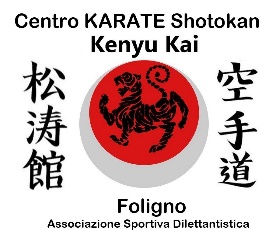 REGOLAMENTO        CENTRO KARATE SHOTOKAN KENYU KAI  FOLIGNO - ASDin emergenza COVID-19 INFORMATIVAPagina 2  REGOLAMENTO        CENTRO KARATE SHOTOKAN KENYU KAI  FOLIGNO - ASDin emergenza COVID-19 INFORMATIVARev.0 del 19/05/20 Cognome e NomeDataFirma